Муниципальное бюджетное дошкольное образовательное учреждение                            «Детский сад общеразвивающего вида с приоритетным осуществлением социально- личного направления развития воспитанников № 10 “Родничок»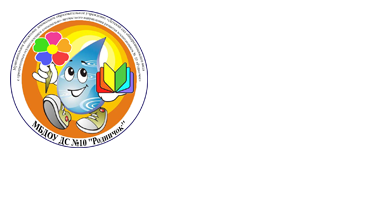 Конспект НОД:  Режимные моменты «мытье рук и умывание перед обедом» Подготовил воспитатель: Карпова Н.В. 2021год Конспект НОД: режимные моменты мытье рук перед обедом.Участники: воспитатель Карпова Н.В.Дети ранней группы (1,6-2) группа №4.Форма организации детей: фронтальный.
Цель: формирование навыков самостоятельно мыть руки.Задачи: Обучающие: совершенствовать навыки самостоятельно мыть руки, лицо .- понимать значение туалетные принадлежности. Развивающие: развивать интерес у детей к самостоятельности в процессе умывания.
Воспитательная : воспитывать культурно-гигиенические навыки.Интеграция образовательно - коммуникативная деятельность.Предварительная работа:-Дидактическая игра «Для чего нам это надо ??»-Рассказ воспитателя для чего нужно мыть руки.- Сюжетная игра «искупаем куклу»- Рассматривание картинок «учимся мыть руки»Оборудование: кукла,-работа с родителями,-индивидуальные беседы,- консультации письменная «умывания как вид закаливания»- консультация письменная «воспитание культурно-гигиенических навыков у детей раннего возраста»Ход нод:Мотивационный этап: после игр дети собирают игрушки. Воспитатель: ребятки посмотрите кто к нам пришел в гости??Воспитатель: Кукла Катя пришла к нам, чтобы мы научили ее мыть руки и умываться.Воспитатель: Пойдёмте ребятки покажем как мы умеем мыть руки и умываться.Воспитатель и дети идут в ванную комнату.Воспитатель открывает краны с водой. Воспитатель обращает внимание на воду: ребятки посмотрите какая водичка?(тёплая, мягкая )Воспитатель берёт мыло и начинает рассказывать и показывать как моим руки ,а потом умываемся.Воспитатель приговаривает:Водичка, водичка,умой моё личико,чтобы глазки блестели,чтобы щечки краснели,чтоб смеялся роток,чтоб кусался зубок.дети повторяют движения воспитателяВоспитатель: Молодцы ребята ,а теперь давайте вытирать руки.Воспитатель: Мекка, где твоё полотенце? Покажи.И так каждого ребёнка Воспитатель: Молодцы ребятки.!!Воспитатель: ребята, кукла Катя теперь знает как нужно мыть руки. Ну всё ребята теперь мы ручки помыли и они у нас чистые и сейчас мы пойдём обедать.Дети идут обедать.